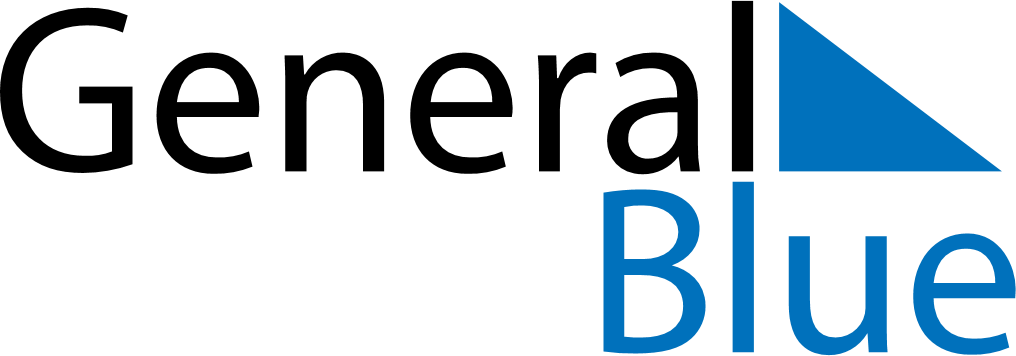 October 2023October 2023October 2023Equatorial GuineaEquatorial GuineaMONTUEWEDTHUFRISATSUN123456789101112131415Independence Day16171819202122232425262728293031